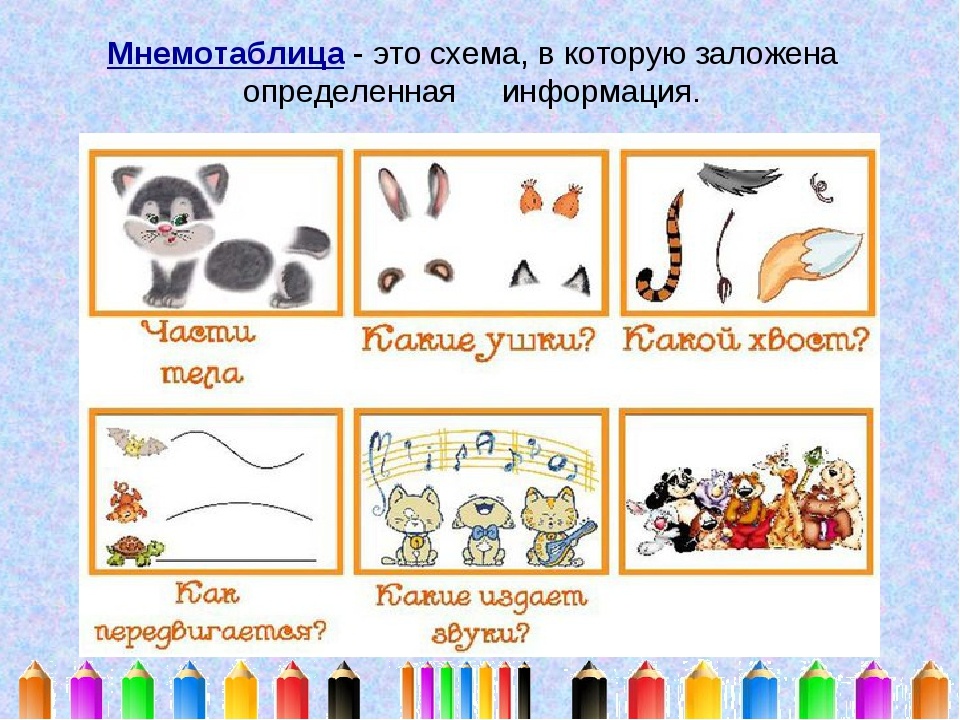 Конспект НОД по речевому развитию с использованием мнемотехники во 2 младшей группе «Составление описательного рассказа об игрушке»Цель: Развитие связной речи у детей посредством составления описательного рассказа Задачи:связная речь: учить детей отвечать на вопросы воспитателя, описывать предмет; составлять с помощью воспитателя небольшой рассказ;словарь и грамматика: активизировать в речи прилагательные и глаголы.Воспитывать любовь к животным, желание беречь их, не обижать.Интеграция образовательных областей: речевое развитие, познавательное развитие, социально – коммуникативное развитие, физическое развитие.Предварительная работа: рассматривание с детьми предметных картинок «Домашние животные», заучивание стихотворений и потешек о кошках,речевые упражнения «Кто как кричит», «Что умеет делать кошка» «Скажи какая кошка».Оборудование: игрушка котенок, презентация игры «Что умеет делать кошка», мнемодорожка к потешке, «Как у нашего кота».Ход занятий:Воспитатель: Ребята, у вас хорошее настроение? Давайте поиграем и поделимся хорошим настроением друг с другом.Утром рано мы проснулисьсладко – сладко потянулисьпросыпаются ладошки – хлоп- хлоп-хлоп, хлоп-хлоп-хлопзаплясали наши ножки – топ-топ-топ, топ-топ-топмы друг к другу повернулисьи гостям мы улыбнулисьмы рукой им помахалигромко-громко всем сказали – здравствуйте!Вот видите: гости улыбаются, значит и у них хорошее настроение. Воспитатель:Ребята, я сегодня утром шла в детский сад и посмотрите что нашла. (Показывает корзину)- Что это? (корзина).(Предлагает детям обследовать на ощупь).- Как вы, думайте, что в корзине?(Дети высказывают свои предположения)- Хотите узнать, что в ней находится?- Отгадайте загадку и вы узнаете, что в корзине.МохнатенькаяУсатенькая,Молочко пьёт,Песенки поёт. (Кошка).Воспитатель:- Да это кошка.- А кошка — это кто? (животное)- Какое животное? (домашнее)- Почему вы думаете, что кошка домашнее животное? (живет рядом с человеком)Воспитатель: Давайте мы ее разбудим, позовем тихим голосом, чтоб не напугать.Дети зовут кошку, произнося слово «кис-кис-кис» тихо (шепотом).Воспитатель: Не слышит. Давайте позовем чуть громче.Дети зовут кошку, произнося слово «кис-кис-кис» громче.Воспитатель: Все равно не слышит. Давайте позовем громко.Дети зовут кошку, произнося слово «кис-кис-кис» громко.Кошка показывается из корзинки, здоровается с детьми.Воспитатель:Я осторожно и потихоньку возьму кошку к себе на руки и поглажу.А почему надо осторожно и потихоньку? кто скажет?(ответы детей)Да, чтобы не сделать кошке больно и не напугать её. Испугавшись, кошка может укусить или оцарапать. Посмотрите, как я её глажу: начинаю от головы и глажу к хвостику. Животным нравиться, когда их гладят по шерстке, а не против шерстки. Послушайте, она замурлыкала. Как кошка замурлыкала?Просит детей произнести «мур-мур-мур».Давайте придумаем кошке имя.-Мурка.-А как можно назвать кошку ласково?Воспитатель:- Вы хотите с кошкой Муркой поиграть?- Чтобы с кошкой поигратьНам в кружочек нужно встать.Воспитатель: — Мы будем кошку гладить, трогать, и придумывать слова какая кошка, какая у нее шерстка и передавать игрушку друг другу по кругуДети придумывают прилагательные к слову кошка.(Мягкая, пушистая, серая, красивая, большая, усатая, хорошая, ласковая, мохнатая, умная, шустрая, хитрая)Воспитатель: — Вот сколько интересных слов мы придумали о кошке.- Кошка мягкая, пушистая, серая, красивая, большая, усатая, хорошая, ласковая, мохнатая.Воспитатель: А вы знаете, что умеет делать кошка?Презентация: Игра «Что умеет делать кошка»Воспитатель: показывает картинки на экране телевизора и говорит-Посмотрите, ребята, на картинки и помогите мне отгадать, что умеет делать кошка? (Мышка — ловить мышей; дерево — лазить по деревьям; язык – лизаться умываться лакать; бантик – играть с бантиком; тарелка – лакать молоко, есть корм; лапки с когтями – царапаться)Воспитатель. Лапки у кошечки мягкие, а что же мурка спрятала в своих лапках?Дети. Когти.Воспитатель. Вставайте на ножки. Наши ручки помогут нам рассказать про кошку.Пальчиковая гимнастикаУ кошечки лапки –Мягкие подушки,дети поворачивают кулачкиА внутри царапки,Острые игрушкираскрывают ладошки, царапающие движенияЦап, цап, цап-царапОстрые игрушки.сжимают и разжимают кулачкиУчит сына кошка:Не зевай, сынишка!грозят пальцемГде шуршит немножко,Там, наверно мышка!прикладывают ладошки к ухуЦап, цап, цап-царап,Не уйдёшь из наших лап!сжимают и разжимают кулачкиДети садятся на стульчики.Воспитатель:Ох, устала наша кошкаПосидит она немножко.Рядом с кошкой посижуИ стишок ей расскажу.Дети садятся на стульчики.Воспитатель:Это — кошка МуркаСеренькая шкуркаОстренькие ушкиМаленькие глазкиЕсть у кошечки усы,Очень длинные они.Вот у кошки лапки,Лапки цап царапкиИ забавный хвостикКошка хвостиком помашетЗубки белые покажет.Воспитатель:- Ребята, я про кошку Мурку интересный рассказ придумала.-Хотите я расскажу?-А помогут мне рассказывать картинки — подсказки.Воспитатель рассказывает рассказ, сопровождая показом картинок, из которых выстраивает на доске мнемодорожку.- Это кошка Мурка.- У кошки пушистая, мягкая, серая с черными полосками шубка.- У нее маленькие ушки, голубые глазки и длинные усы.- Хвост у Мурки длинный пушистый.- Кошка любит ловить мышей, играть бантиком, лакать молочко из блюдца. — Кто хочет рассказать про кошку?Дети совместно с воспитателем рассказывают. (3-4 рассказа)Воспитатель:Мурке очень понравились ваши рассказы.Воспитатель:-Мы же еще потешку про котика знаем.-Расскажем кошечке про котика?-А помогут нам картинки – подсказки (мнемодорожка).Как у нашего котаШубка очень хороша,Как у котика усыУдивительной красы.Глазки смелые,Зубки белые.Воспитатель (от имени кошки)Вы, ребята, молодцы, хорошо умеете рассказывать.А хотите со мной поиграть?Игра «На лежанке у дорожки»На лежанке у дорожки,Улеглась и дремлет кошка.Кошка глазки открываетИ ребяток догоняет. (Дети убегают в домики — на стульчики).Воспитатель: Мурка очень рада, что побывала у нас в гостях, а сейчас она решила пойти погулять и говорит вам до свидания (Кошка мяукает). Ребята, и вы скажите мурке до свидания, ласково.Дети. Мяу!(Воспитатель уносит кошку).Воспитатель. Вам понравилась кошка? Как звали кошку?Какая кошка к вам приходила?(После ответов детей воспитатель даёт положительную оценку деятельности детей.)Вы, ребята, молодцы, не обидели Мурку, поиграли с ней, и она обещала ещё прийти к вам в гости. А еще, ребята, кошка оставила вам угощенье.